COLEGIO SAN SEBASTIÁN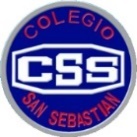 HISTORIA - 8°BÁSICOPRUEBA FORMATIVA N°2 REFORMAS RELIGIOSASEVALUACION FORMATIVA N°2 “REFORMAS RELIGIOSAS.”NOMBRE: _______________________________________CURSO: __________FECHA:__________I. SELECCIONA LA ALTERNATIVA CORRECTA.1. La reforma protestante se inició en:a) Suiza                              b) Alemania                             c) Francia                    d) Italia2. Enrique VIII se quería divorciar de:a) Isabel I                          b) Catalina de Aragón                c) Ana Bolena              d) Catalina de Bora3. Iglesia que en la actualidad reconoce la obediencia al Papa:a) católica                          b) luterana                                c) calvinista                 d) todas las anteriores4. La Biblia no necesita interpretación; esto lo propone el:a) catolicismo                     b) anglicanismo                        c) luteranismo       d) ninguna de las anteriores5. Creador de la Compañía de Jesús:a) San Ignacio                   b) San Juan                               c) San Jorge                   d) San Mateo6. Creador de la Reforma en Alemania:a) Zwinglio                      b) Lutero                                     c) Enrique VIII               d) Melanchton7. Emperador de Alemania:a) Felipe II                      b) Carlos V                                   c) Federico III               d) Juan VII8. Papa que convocó al Concilio de Trento:a) León X                      b) Clemente VII                               c) Juan II            d) Ninguna de las anteriores9. El principio máximo del luteranismo era:a) Predestinación          b) la fe salva al hombre          c) perdón de los pecados         d) todas las anteriores10. ¿A qué países se expandió el luteranismo?:a) Escocia- Italia – España                                                b) Suecia – Portugal – Austriac) Dinamarca – Noruega – Suecia                                      d) Inglaterra – Francia – Polonia11. Fundador de la Iglesia Presbiteriana (calvinista) en Escocia:a) L. Cranaen                      b) J. Calvino                              c) M. Lutero                       d) J. Knox12. Papa que vendía las indulgencias:a) Julio II                           b) León X                               c) Clemente VII                     d) Paulo III13. Fue el primer reformador religioso que tuvo Suiza:a) Calvino                          b) Lutero                                c) Zwinglio                      d) Ignacio de Loyola14. Señala los sacramentos que reconocen las iglesias protestantes:a) bautismo y matrimonio                                                  b) eucaristía y comunión                                  c) bautismo y eucaristía                                                      d) ninguno de los anteriores